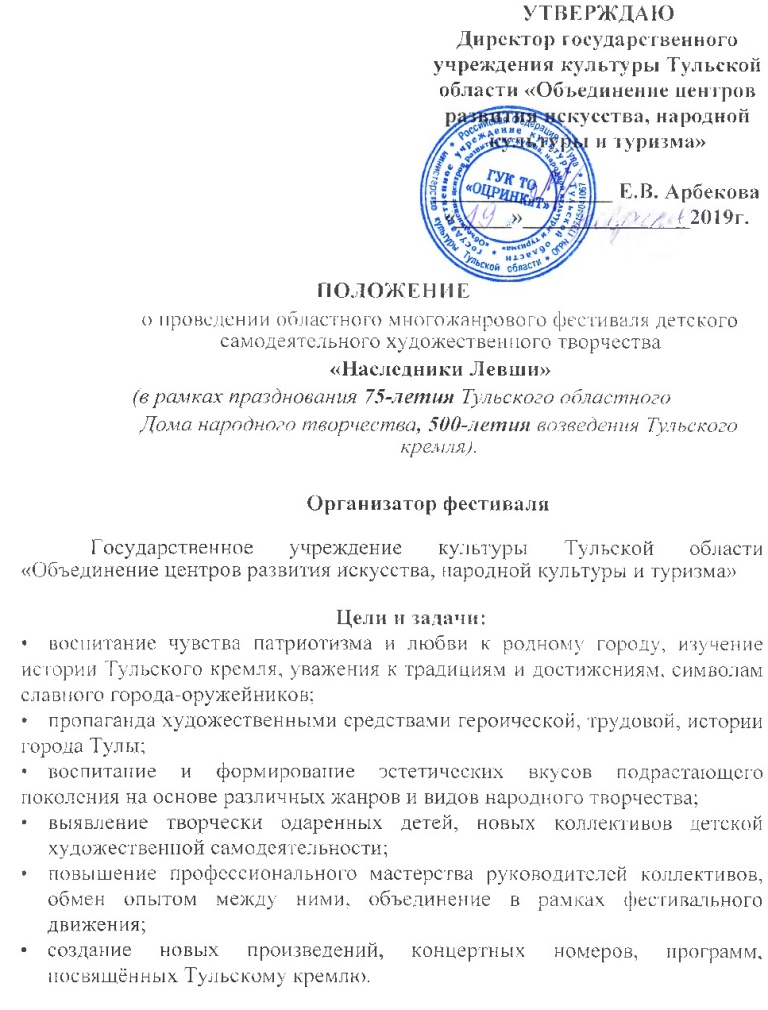  Условия и порядок проведения:В фестивале могут принять участие детские коллективы самодеятельного художественного творчества и отдельные исполнители в возрасте от 5 до 16 лет.Возрастные группы:1 группа 5-7 лет2 группа 8 -10 лет3 группа 11-13 лет4 группа 14-16 летНоминации фестивальной программы:Вокал: эстрадный вокал, академический вокал, народный вокал, джазовый вокал, фольклор, авторская песня.Выступления солистов проходят в сопровождении музыкальных инструментов или фонограммы «-1» (MD, «флэш-карта»). Бек-вокал на фонограммах в сольном исполнении допускается без основной партии, а в ансамблевом исполнении не допускается. В использовании «живых» инструментов и вокала, допускается использование секвенсора синтезатора, барабанного модуля и другого вспомогательного музыкального оборудования. Запрещается использование фонограммы «+». Продолжительность исполнения одного номера не более 5 минут в «живом» звуке. Микрофоны, используемые во время выступлений, отстроены для всех участников одинаково. Порядок выступления конкурсантов определяется организаторами фестиваля. Инструментальное исполнительство: оркестры, ансамбли, солисты - исполнители на инструментах.Сценическое искусство: художественное слово (не более 5 минут).Литературное творчество: поэзия (самодеятельные авторы).Хореография: классический танец, народный танец, бальный танец, современная  хореография (джаз, модерн) эстрадный танец.                                    Просмотр хореографических коллективов - заочный,                    отборочный по видеоматериалам, представляющим творческое выступление коллектива (не более 5 минут, в формате mp 4)Для участия в заочном отборочном этапе необходимо до 1марта 2020 года направить в адрес ГУК ТО «ОЦРИНКиТ» следующие материалы:заявку-анкету на электронную почту: kdu.ock@tularegion.orgвидеоматериалы, представленные с помощью файлообменников, с указанием ссылки на ресурс в анкете-заявке.Самодеятельные авторы (поэты) могут исполнять свои произведения сами, или допускается исполнение произведений другими исполнителями.Участники творческих коллективов и отдельные исполнители готовят по одному номеру в обязательном порядке, соответствующему тематике фестиваля. (Обязательное условие фестиваля – в поставленных номерах должны быть отражены славные символы нашего города: «Тульский кремль», «пряник», «самовар», «оружие», «гармонь», «филимоновская игрушка», «Тульская городская игрушка», исторические персонажи и события). Областной фестиваль детского творчества проводится в три этапа.I	этап – районный – с марта 2019 года по декабрь 2019 года (на местах). II	этап – отборочный – март 2020 года (государственное учреждение культуры Тульской области «Объединение центров развития искусства, народной культуры и туризма», г. Тула, ул. 9 мая, 1 б)             Первая группа – (28 марта 2020 года в 11.00.)г. Тула;Белёвский район;Ясногорский район;Алексинский район;п.Новогуровский;Арсеньевский район;Суворовский район;Дубенский район;Щёкинский район;п. Славный;Одоевский район;Заокский район.Вторая группа – (29 марта 2020 года в 11.00)Ефремовский район;Куркинский район;Чернский район;Плавский район;Тёпло-Огарёвский район;Воловский район;Каменский район;Новомосковский район;Венёвский район;г. Донской;Кимовский район;Узловский район;Богородицкий район;Киреевский район.III этап – заключительный (гала-концерт) – сентябрь 2020 г. (ведущие площадки города Тулы и Тульской области, примут участие лучшие коллективы и исполнители).	Расходы, связанные с доставкой коллектива за счет направляющей стороны. Критерии оценки:тематика исполняемого номера;художественный образ;сценическая культура (костюм, грим, прическа, речь);соответствие исполняемого репертуара и возрастных особенностей участника;качество фонограмм.Подведение итогов фестиваля:Для оценки выступлений детских коллективов самодеятельного художественного творчества и отдельных исполнителей создается жюри.Решение жюри не подлежит пересмотру и оформляется протоколом. Победители II этапа (отборочного) областного многожанрового фестиваля детского творчества «Наследники Левши» станут участниками заключительного гала-концерта и будут награждены Дипломами.ВНИМАНИЕ! При превышении допустимого времени или нарушении требований, жюри имеет право остановить выступление и снизить оценку.Для участия в фестивале необходимо направить заявку-анкету (приложение № 1) до 1марта 2020 года в адрес оргкомитета: 300028, г. Тула, ул. 9 мая, д. 1 «б», государственное учреждение культуры Тульской области «Объединение центров развития искусства, народной культуры и туризма» или по электронной почте:   kdu.ock@tularegion.org Телефон для справок: 8(4872)704-358; Бокарёва Ирина Николаевна,                                                        Сальникова Людмила Андреевна.Заявка-анкета, направленная после 1 марта 2020г. рассматриваться не будет. ЗАЯВКАна участие в областном многожанровом фестивале детского самодеятельного художественного творчества«Наследники Левши»(в рамках празднования 75-летия Тульского областного Дома народного творчества, 500-летия возведения Тульского кремля).-Для участника                                                                                                              Район ________________________________________Для коллектива художественной самодеятельностиРайон ________________________________________.Настоящая заявка является письменным согласием участника с условиями проведения фестиваля и даёт право организаторам на обработку персональных данных. Подпись руководителя направляющей организации с указанием должности.Место печати.Ф.И.О.Возрастная категорияФ.И.О. телефон руководителяНазвание учреждения культуры (РДК, СДК, ДК)Название произведения, авторы муз. и сл., продолжительность номера, носители, инструменты.Название коллектива,Ф.И.О участниковВозрастная категорияФ.И.О., телефон руководителяНазвание учреждения культуры (РДК, СДК, ДК)Название произведения, авторы муз. и сл., продолжительность номера, носители, инструменты.